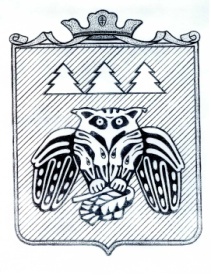 ПОСТАНОВЛЕНИЕадминистрации муниципального образования муниципального района «Сыктывдинский» «Сыктывдiн» муниципальнöйрайонсамуниципальнöй юкöнсаадминистрациялöнШУÖМот 20 февраля 2015 года                                                                                                             № 2/340О внесении изменений в приложение кпостановлению администрациимуниципального образования муниципального района «Сыктывдинский»от 14 ноября 2014 года № 11/2265 «Об  утверждении муниципальной программы «Обеспечение безопасности населения и муниципального имущества на территории МО МР «Сыктывдинский» на период до 2020 года»Руководствуясь статьей 16 Федерального закона от 6 октября 2003 года № 131-ФЗ «Об общих принципах организации местного самоуправления в Российской Федерации», частью 1 статьи 179 Бюджетного Кодекса Российской Федерации администрация муниципального образования муниципального района «Сыктывдинский»ПОСТАНОВЛЯЕТ:      1. Внести в приложение к постановлению администрации муниципального образования муниципального района от 14 ноября 2014 года № 11/2265 «Об  утверждении муниципальной программы «Обеспечение безопасности населения и муниципального имущества на территории МО МР «Сыктывдинский» на период до 2020 года» следующие изменения:1.1. Ресурсное обеспечение и прогнозная (справочная) оценка расходов местного бюджета, республиканского бюджета Республики Коми (с учетом средств федерального бюджета), бюджетов государственных внебюджетных фондов Республики Коми и юридических лиц на реализацию целей муниципальной программы (тыс. руб.) (приложение 1 к программе) изложить в редакции согласно приложению.2. Контроль за исполнением настоящего постановления возложить на заместителя руководителя администрации муниципального района Долингер Н.В.3.  Настоящее постановление вступает в силу со дня его официального опубликования.Руководитель администрации муниципального района                                                                                           О.А. ЛажаневПриложениек постановлению администрации МО МР «Сыктывдинский»от 20 февраля 2015 года № 2/340Ресурсное обеспечение и прогнозная (справочная) оценка расходов местного бюджета, республиканского бюджета Республики Коми (с учетом средств федерального бюджета), бюджетов государственных внебюджетных фондов Республики Коми и юридических лиц на реализацию целей муниципальной программы (тыс. руб.)СтатусНаименование муниципальной программы, подпрограммы муниципальной программы, ведомственной целевой программы, основного мероприятияИсточник финансирования Оценка расходов 
(тыс. руб.), годыОценка расходов 
(тыс. руб.), годыОценка расходов 
(тыс. руб.), годыОценка расходов 
(тыс. руб.), годыОценка расходов 
(тыс. руб.), годыОценка расходов 
(тыс. руб.), годыСтатусНаименование муниципальной программы, подпрограммы муниципальной программы, ведомственной целевой программы, основного мероприятияИсточник финансирования 201520162017201820192020123456789Муниципальная программа «Обеспечение безопасности населения и муниципального имущества на территории МО МР «Сыктывдинский» на период до 2020 года»Всего:27598,421398,220798,120798,120798,120798,1Муниципальная программа «Обеспечение безопасности населения и муниципального имущества на территории МО МР «Сыктывдинский» на период до 2020 года»местные бюджеты15944,617431,612960,512960,512960,512960,5Муниципальная программа «Обеспечение безопасности населения и муниципального имущества на территории МО МР «Сыктывдинский» на период до 2020 года»- из них за счет средств:республиканского бюджета 5760,000000Муниципальная программа «Обеспечение безопасности населения и муниципального имущества на территории МО МР «Сыктывдинский» на период до 2020 года»федерального бюджета5893,83966,67837,67837,67837,67837,6Подпрограмма 1 «Обеспечение первичных мер пожарной безопасности на территории МО МР «Сыктывдинский» Всего:600,0600,00000Подпрограмма 1 «Обеспечение первичных мер пожарной безопасности на территории МО МР «Сыктывдинский» местные бюджеты600,0600,00000Подпрограмма 1 «Обеспечение первичных мер пожарной безопасности на территории МО МР «Сыктывдинский» - из них за счет средств:республиканского бюджета 000000Подпрограмма 1 «Обеспечение первичных мер пожарной безопасности на территории МО МР «Сыктывдинский» федерального бюджета000000Задача 1.Обеспечение населенных пунктов достаточным количеством источников наружного противопожарного водоснабжения.Всего:300,0300,00000Задача 1.Обеспечение населенных пунктов достаточным количеством источников наружного противопожарного водоснабжения.местные бюджеты300,0300,00000Задача 1.Обеспечение населенных пунктов достаточным количеством источников наружного противопожарного водоснабжения.- из них за счет средств:республиканского бюджета 000000Задача 1.Обеспечение населенных пунктов достаточным количеством источников наружного противопожарного водоснабжения.федерального бюджета000000Основное мероприятие 1.1.Устройство источников наружного противопожарного водоснабженияВсего:300,0300,00000Основное мероприятие 1.1.Устройство источников наружного противопожарного водоснабженияместные бюджеты*300,0300,00000Основное мероприятие 1.1.Устройство источников наружного противопожарного водоснабжения- из них за счет средств:республиканского бюджета 000000Основное мероприятие 1.1.Устройство источников наружного противопожарного водоснабженияфедерального бюджета000000Задача 2.Развитие подразделений добровольной пожарной охраны, обучение населения мерам пожарной безопасностиВсего:300,0300,00000Задача 2.Развитие подразделений добровольной пожарной охраны, обучение населения мерам пожарной безопасностиместные бюджеты300,0300,00000Задача 2.Развитие подразделений добровольной пожарной охраны, обучение населения мерам пожарной безопасности- из них за счет средств:республиканского бюджета 000000Задача 2.Развитие подразделений добровольной пожарной охраны, обучение населения мерам пожарной безопасностифедерального бюджета000000Основное мероприятие1. 2Средства на стимулирование ДПО (ДПК, ДПФ)Всего:300,0300,00000Основное мероприятие1. 2Средства на стимулирование ДПО (ДПК, ДПФ)местные бюджеты*300,0300,00000Основное мероприятие1. 2Средства на стимулирование ДПО (ДПК, ДПФ)- из них за счет средств:республиканского бюджета 000000Основное мероприятие1. 2Средства на стимулирование ДПО (ДПК, ДПФ)федерального бюджета000000Основное мероприятие1. 2Средства на стимулирование ДПО (ДПК, ДПФ)средства от приносящей доход деятельности000000Подпрограмма 2«Отходы» всего7200,000000Подпрограмма 2«Отходы» местные бюджеты*1440,000000Подпрограмма 2«Отходы» - из них за счет средств:республиканского бюджета Республики Коми, в том числе:5760,000000Подпрограмма 2«Отходы» федерального бюджета000000Подпрограмма 2«Отходы» государственные внебюджетные фонды 000000Подпрограмма 2«Отходы» юридические лица**000000Подпрограмма 2«Отходы» средства от приносящей доход деятельности000000Задача 1.Содействие  строительству  новых  объектов  размещения отходов;      всего7200,0000000Задача 1.Содействие  строительству  новых  объектов  размещения отходов;      местные бюджеты*1440,000000Задача 1.Содействие  строительству  новых  объектов  размещения отходов;      - из них за счет средств:республиканского бюджета 5760,000000Задача 1.Содействие  строительству  новых  объектов  размещения отходов;      федерального бюджета000000Основное мероприятие 1.1.Строительство объекта размещения (площадки хранения)  твердых бытовых отходов в сельском поселении «Ыб», в т.ч. проектно-изыскательские работывсего000000Основное мероприятие 1.1.Строительство объекта размещения (площадки хранения)  твердых бытовых отходов в сельском поселении «Ыб», в т.ч. проектно-изыскательские работыместные бюджеты*000000Основное мероприятие 1.1.Строительство объекта размещения (площадки хранения)  твердых бытовых отходов в сельском поселении «Ыб», в т.ч. проектно-изыскательские работы- из них за счет средств:республиканского бюджета 000000Основное мероприятие 1.1.Строительство объекта размещения (площадки хранения)  твердых бытовых отходов в сельском поселении «Ыб», в т.ч. проектно-изыскательские работыфедерального бюджета000000Основное мероприятие 1.2Строительство объекта размещения (площадки хранения)  твердых древесных отходов в сельском поселении «Выльгорт», в т.ч. проектно-изыскательские работы всего7200,0000000Основное мероприятие 1.2Строительство объекта размещения (площадки хранения)  твердых древесных отходов в сельском поселении «Выльгорт», в т.ч. проектно-изыскательские работы местные бюджеты*1440,000000Основное мероприятие 1.2Строительство объекта размещения (площадки хранения)  твердых древесных отходов в сельском поселении «Выльгорт», в т.ч. проектно-изыскательские работы - из них за счет средств:республиканского бюджета 5760,000000Основное мероприятие 1.2Строительство объекта размещения (площадки хранения)  твердых древесных отходов в сельском поселении «Выльгорт», в т.ч. проектно-изыскательские работы федерального бюджета000000Задача 2.Содействие   ликвидации   и   рекультивации   объектов размещения отходоввсего000000Задача 2.Содействие   ликвидации   и   рекультивации   объектов размещения отходовместные бюджеты*000000Задача 2.Содействие   ликвидации   и   рекультивации   объектов размещения отходов- из них за счет средств:республиканского бюджета 000000Задача 2.Содействие   ликвидации   и   рекультивации   объектов размещения отходовфедерального бюджета000000Основное мероприятие 2.1Ликвидация несанкционированных свалок ТБО всего000000Основное мероприятие 2.1Ликвидация несанкционированных свалок ТБО местные бюджеты*000000Основное мероприятие 2.1Ликвидация несанкционированных свалок ТБО - из них за счет средств:республиканского бюджета 000000Основное мероприятие 2.1Ликвидация несанкционированных свалок ТБО федерального бюджета000000Основное мероприятие 2.2.Разработка нормативных документов  органами местного самоуправления поселений по вопросам сбора, вывоза бытовых отходов  и содержание мест  размещения  площадок для  установки  контейнеров по сбору ТБОвсего000000Основное мероприятие 2.2.Разработка нормативных документов  органами местного самоуправления поселений по вопросам сбора, вывоза бытовых отходов  и содержание мест  размещения  площадок для  установки  контейнеров по сбору ТБОместные бюджеты*000000Основное мероприятие 2.2.Разработка нормативных документов  органами местного самоуправления поселений по вопросам сбора, вывоза бытовых отходов  и содержание мест  размещения  площадок для  установки  контейнеров по сбору ТБО- из них за счет средств:республиканского бюджета 000000Основное мероприятие 2.2.Разработка нормативных документов  органами местного самоуправления поселений по вопросам сбора, вывоза бытовых отходов  и содержание мест  размещения  площадок для  установки  контейнеров по сбору ТБОфедерального бюджета000000Подпрограмма 3 «Повышение безопасности дорожного движения на территории муниципального района «Сыктывдинский»всего19798,420798,220798,120798,120798,120798,1Подпрограмма 3 «Повышение безопасности дорожного движения на территории муниципального района «Сыктывдинский»местные бюджеты*13904,616831,612960,512960,512960,512960,5Подпрограмма 3 «Повышение безопасности дорожного движения на территории муниципального района «Сыктывдинский»- из них за счет средств:республиканского бюджета 000000Подпрограмма 3 «Повышение безопасности дорожного движения на территории муниципального района «Сыктывдинский»федерального бюджета5893,83966,67837,67837,67837,67837,6Задача 1.Развитие системы предупреждения опасного поведения участников дорожного движениявсего505050505050Задача 1.Развитие системы предупреждения опасного поведения участников дорожного движенияместные бюджеты*505050505050Задача 1.Развитие системы предупреждения опасного поведения участников дорожного движения- из них за счет средств:республиканского бюджета 000000Задача 1.Развитие системы предупреждения опасного поведения участников дорожного движенияфедерального бюджета000000Основное мероприятие 1.1Создание творческих пропагандистских материалов для проведения информационно-пропагандистских компаний, направленных на снижение аварийности, смертности и травматизма на дорогахвсего303030303030Основное мероприятие 1.1Создание творческих пропагандистских материалов для проведения информационно-пропагандистских компаний, направленных на снижение аварийности, смертности и травматизма на дорогахместные бюджеты*303030303030Основное мероприятие 1.1Создание творческих пропагандистских материалов для проведения информационно-пропагандистских компаний, направленных на снижение аварийности, смертности и травматизма на дорогах- из них за счет средств:республиканского бюджета 000000Основное мероприятие 1.1Создание творческих пропагандистских материалов для проведения информационно-пропагандистских компаний, направленных на снижение аварийности, смертности и травматизма на дорогахфедерального бюджета000000Основное мероприятие1.2.Проведение информационно- пропагандистских мероприятий, с целью формирования у участников дорожного движения стереотипов законопослушного поведения на дороге.всего202020202020Основное мероприятие1.2.Проведение информационно- пропагандистских мероприятий, с целью формирования у участников дорожного движения стереотипов законопослушного поведения на дороге.местные бюджеты*202020202020Основное мероприятие1.2.Проведение информационно- пропагандистских мероприятий, с целью формирования у участников дорожного движения стереотипов законопослушного поведения на дороге.- из них за счет средств:республиканского бюджета 0000000Основное мероприятие1.2.Проведение информационно- пропагандистских мероприятий, с целью формирования у участников дорожного движения стереотипов законопослушного поведения на дороге.федерального бюджета000000           Задача 2.Обеспечение безопасного участия детей в дорожном движениивсего500490490490490490           Задача 2.Обеспечение безопасного участия детей в дорожном движенииместные бюджеты*500490490490490490           Задача 2.Обеспечение безопасного участия детей в дорожном движении- из них за счет средств:республиканского бюджета 0000000           Задача 2.Обеспечение безопасного участия детей в дорожном движениифедерального бюджета000000Основное мероприятие2.1.Проведение занятий с учащимися начальных классов по правилам безопасного поведения на дорогахвсего101010101010Основное мероприятие2.1.Проведение занятий с учащимися начальных классов по правилам безопасного поведения на дорогахместные бюджеты101010101010Основное мероприятие2.1.Проведение занятий с учащимися начальных классов по правилам безопасного поведения на дорогахОсновное мероприятие2.1.Проведение занятий с учащимися начальных классов по правилам безопасного поведения на дорогах000000Основное мероприятие2.1.Проведение занятий с учащимися начальных классов по правилам безопасного поведения на дорогах- из них за счет средств:республиканского бюджета 000000Основное мероприятие2.1.Проведение занятий с учащимися начальных классов по правилам безопасного поведения на дорогахфедерального бюджета000000Основное мероприятие2.2В рамках проведения всероссийского конкурса-фестиваля "Безопасное колесо" организовать и провести районный конкурс "Безопасное колесо"всего202020202020Основное мероприятие2.2В рамках проведения всероссийского конкурса-фестиваля "Безопасное колесо" организовать и провести районный конкурс "Безопасное колесо"местные бюджеты*202020202020Основное мероприятие2.2В рамках проведения всероссийского конкурса-фестиваля "Безопасное колесо" организовать и провести районный конкурс "Безопасное колесо"- из них за счет средств:республиканского бюджета 000000Основное мероприятие2.2В рамках проведения всероссийского конкурса-фестиваля "Безопасное колесо" организовать и провести районный конкурс "Безопасное колесо"федерального бюджета000000Основное мероприятие 2.3.Оснащение общеобразовательных учреждений Сыктывдинского района мобильнымиавтогородкамивсего400400400400400400Основное мероприятие 2.3.Оснащение общеобразовательных учреждений Сыктывдинского района мобильнымиавтогородкамиместные бюджеты*400400400400400400Основное мероприятие 2.3.Оснащение общеобразовательных учреждений Сыктывдинского района мобильнымиавтогородками- из них за счет средств:республиканского бюджета 000000Основное мероприятие 2.3.Оснащение общеобразовательных учреждений Сыктывдинского района мобильнымиавтогородкамифедерального бюджета000000Основное мероприятие 2.4.Оснащение детских дошкольных учреждений оборудованием, позволяющим в игровой форме формировать навыки безопасного поведения на улично-дорожной сети всего202020202020Основное мероприятие 2.4.Оснащение детских дошкольных учреждений оборудованием, позволяющим в игровой форме формировать навыки безопасного поведения на улично-дорожной сети местные бюджеты*202020202020Основное мероприятие 2.4.Оснащение детских дошкольных учреждений оборудованием, позволяющим в игровой форме формировать навыки безопасного поведения на улично-дорожной сети - из них за счет средств:республиканского бюджета 000000Основное мероприятие 2.4.Оснащение детских дошкольных учреждений оборудованием, позволяющим в игровой форме формировать навыки безопасного поведения на улично-дорожной сети федерального бюджета000000Основное мероприятие 2.5.Изготовление и распространение световозвращающих приспособлений в среде дошкольников и учащихся младших классов образовательных учрежденийвсего504040404040Основное мероприятие 2.5.Изготовление и распространение световозвращающих приспособлений в среде дошкольников и учащихся младших классов образовательных учрежденийместные бюджеты*504040404040Основное мероприятие 2.5.Изготовление и распространение световозвращающих приспособлений в среде дошкольников и учащихся младших классов образовательных учреждений- из них за счет средств:республиканского бюджета 000000Основное мероприятие 2.5.Изготовление и распространение световозвращающих приспособлений в среде дошкольников и учащихся младших классов образовательных учрежденийфедерального бюджета000000Задача 3.Развитие системы организации движения транспортных средств и пешеходов и повышение безопасности дорожных условийвсего19248,420258,220258,120258,120258,120258,1Задача 3.Развитие системы организации движения транспортных средств и пешеходов и повышение безопасности дорожных условийместные бюджеты*13354,616291,612420,512420,512420,512420,5Задача 3.Развитие системы организации движения транспортных средств и пешеходов и повышение безопасности дорожных условий- из них за счет средств:республиканского бюджета 000000Задача 3.Развитие системы организации движения транспортных средств и пешеходов и повышение безопасности дорожных условийфедерального бюджета5893,83966,67837,67837,67837,67837,6Основное мероприятие 3.1.Обустройство участков улично-дорожной сети барьерными ограждениями, в том числе разделяющими встречные направления движениявсего400400400400400400Основное мероприятие 3.1.Обустройство участков улично-дорожной сети барьерными ограждениями, в том числе разделяющими встречные направления движенияместные бюджеты*400400400400400400Основное мероприятие 3.1.Обустройство участков улично-дорожной сети барьерными ограждениями, в том числе разделяющими встречные направления движения- из них за счет средств:республиканского бюджета 000000Основное мероприятие 3.1.Обустройство участков улично-дорожной сети барьерными ограждениями, в том числе разделяющими встречные направления движенияфедерального бюджета000000Основное мероприятие 3.2.Оборудование нерегулируемых пешеходных переходов освещением, искусственными дорожными неровностямивсего150150150150150150Основное мероприятие 3.2.Оборудование нерегулируемых пешеходных переходов освещением, искусственными дорожными неровностямиместные бюджеты*150150150150150150Основное мероприятие 3.2.Оборудование нерегулируемых пешеходных переходов освещением, искусственными дорожными неровностями- из них за счет средств:республиканского бюджета 000000Основное мероприятие 3.2.Оборудование нерегулируемых пешеходных переходов освещением, искусственными дорожными неровностямифедерального бюджета000000Основное мероприятие 3.3.Проведение реконструкции и (или) капитального ремонта, текущего ремонта  автомобильных дорог общего пользования местного значения, находящихся в муниципальной собственности МО МР «Сыктывдинский»всего11848,413091,612441,114958,1114958,114958,1Основное мероприятие 3.3.Проведение реконструкции и (или) капитального ремонта, текущего ремонта  автомобильных дорог общего пользования местного значения, находящихся в муниципальной собственности МО МР «Сыктывдинский»местные бюджеты*9154,612091,68220,58220,58220,58220,5Основное мероприятие 3.3.Проведение реконструкции и (или) капитального ремонта, текущего ремонта  автомобильных дорог общего пользования местного значения, находящихся в муниципальной собственности МО МР «Сыктывдинский»- из них за счет средств:республиканского бюджета 000000Основное мероприятие 3.3.Проведение реконструкции и (или) капитального ремонта, текущего ремонта  автомобильных дорог общего пользования местного значения, находящихся в муниципальной собственности МО МР «Сыктывдинский»федерального бюджета2693,803220,65737,65737,65737,6Основное мероприятие 3.4.Обустройство участков улично-дорожной сети населенных пунктов пешеходными ограждениями, в том числе в зоне пешеходных переходоввсего500500500500500500Основное мероприятие 3.4.Обустройство участков улично-дорожной сети населенных пунктов пешеходными ограждениями, в том числе в зоне пешеходных переходовместные бюджеты*500500500500500500Основное мероприятие 3.4.Обустройство участков улично-дорожной сети населенных пунктов пешеходными ограждениями, в том числе в зоне пешеходных переходов- из них за счет средств:республиканского бюджета 000000Основное мероприятие 3.4.Обустройство участков улично-дорожной сети населенных пунктов пешеходными ограждениями, в том числе в зоне пешеходных переходовфедерального бюджета000000Основное мероприятие 3.5.Модернизация (реконструкция) светофорных объектоввсего500500500500500500Основное мероприятие 3.5.Модернизация (реконструкция) светофорных объектовместные бюджеты*500500500500500500Основное мероприятие 3.5.Модернизация (реконструкция) светофорных объектов- из них за счет средств:республиканского бюджета 000000Основное мероприятие 3.5.Модернизация (реконструкция) светофорных объектовфедерального бюджета000000Основное мероприятие 3.6.Установка дорожных знаков на флуоресцентной основевсего150150150150150150Основное мероприятие 3.6.Установка дорожных знаков на флуоресцентной основеместные бюджеты*150150150150150150Основное мероприятие 3.6.Установка дорожных знаков на флуоресцентной основе- из них за счет средств:республиканского бюджета 000000Основное мероприятие 3.6.Установка дорожных знаков на флуоресцентной основефедерального бюджета000000Основное мероприятие 3.7.Нанесение горизонтальной дорожной разметкивсего100010001000100010001000Основное мероприятие 3.7.Нанесение горизонтальной дорожной разметкиместные бюджеты*100010001000100010001000Основное мероприятие 3.7.Нанесение горизонтальной дорожной разметки- из них за счет средств:республиканского бюджета 000000Основное мероприятие 3.7.Нанесение горизонтальной дорожной разметкифедерального бюджета000000Основное мероприятие 3.8.Приведение пешеходных переходов в соответствии с национальными стандартами, вступившими в силу с 28.02.2014 года всего500500500500500500Основное мероприятие 3.8.Приведение пешеходных переходов в соответствии с национальными стандартами, вступившими в силу с 28.02.2014 года местные бюджеты*500500500500500500Основное мероприятие 3.8.Приведение пешеходных переходов в соответствии с национальными стандартами, вступившими в силу с 28.02.2014 года - из них за счет средств:республиканского бюджета 000000Основное мероприятие 3.8.Приведение пешеходных переходов в соответствии с национальными стандартами, вступившими в силу с 28.02.2014 года федерального бюджета000000Основное мероприятие 3.9.Выполнение содержания  автомобильных дорог общего пользования местного значения, находящихся в муниципальной собственности МО МР «Сыктывдинский»всего30003066,63100310031003100Основное мероприятие 3.9.Выполнение содержания  автомобильных дорог общего пользования местного значения, находящихся в муниципальной собственности МО МР «Сыктывдинский»местные бюджеты*30003066,63100310031003100Основное мероприятие 3.9.Выполнение содержания  автомобильных дорог общего пользования местного значения, находящихся в муниципальной собственности МО МР «Сыктывдинский»- из них за счет средств:республиканского бюджета 000000Основное мероприятие 3.9.Выполнение содержания  автомобильных дорог общего пользования местного значения, находящихся в муниципальной собственности МО МР «Сыктывдинский»федерального бюджета000000Основное мероприятие 3.9.1.Обеспечение правоустанавливающими документами автомобильных дорог общего пользования местного значения, находящихся в муниципальной собственности МО МР «Сыктывдинский»всего320019002517000Основное мероприятие 3.9.1.Обеспечение правоустанавливающими документами автомобильных дорог общего пользования местного значения, находящихся в муниципальной собственности МО МР «Сыктывдинский»местные бюджеты*000000Основное мероприятие 3.9.1.Обеспечение правоустанавливающими документами автомобильных дорог общего пользования местного значения, находящихся в муниципальной собственности МО МР «Сыктывдинский»- из них за счет средств:республиканского бюджета 000000Основное мероприятие 3.9.1.Обеспечение правоустанавливающими документами автомобильных дорог общего пользования местного значения, находящихся в муниципальной собственности МО МР «Сыктывдинский»федерального бюджета320019002517000